 October 03, 2018  Money Market Operations as on October 01, 2018 
       (Amount in Rupees billion, Rate in Per cent)  RESERVE POSITION@    	 @ Based on Reserve Bank of India (RBI) / Clearing Corporation of India Limited (CCIL) / Fixed Income Money Market and Derivatives Association of India (FIMMDA) Data.  -   Not Applicable / No Transaction  **   Relates to uncollateralized transactions of 2 to 14 days tenor.  @@ Relates to uncollateralized transactions of 15 days to one year tenor  # The figure for the cash balances with RBI on Sunday is same as that of the previous day (Saturday).  $ Includes refinance facilities extended by RBI  ¥  As per the Press Release No. 2014-2015/1971 dated March 19, 2015                                                                                                                Ajit Prasad Press Release : 2018-2019/762                                                          Assistant Adviserप्रेस प्रकाशनी PRESS RELEASEसंचार विभाग, केंद्रीय कार्यालय,  एस.बी.एस.मार्ग, मुंबई-400001________________________________________________________________________________________________________DEPARTMENT OF COMMUNICATION, Central  Office,  S.B.S. Marg, Mumbai-400001फोन/Phone: 91 222266 0502 फैक्स/Fax: 91 222266 0358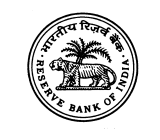 भारतीय रिज़र्व बैंकRESERVE BANK OF वेबसाइट :www.rbi.org.in/hindiWebsite : www.rbi.org.inइ-मेलemail:helpdoc@rbi.org.inMONEY MARKETS@ MONEY MARKETS@ Volume  (One Leg) Weighted Average Rate Range A.  Overnight Segment (I+II+III+IV)  	  2,425.896.004.00-6.65A.  I.  Call Money  	  183.246.375.00-6.65A.  II. Collateralised Borrowing and      Lending Obligation (CBLO)  1,685.725.944.00-6.20A.  III. Market Repo        556.936.044.00-6.38A.  IV. Repo in Corporate Bond  0.00-B.  Term Segment  B.  I. Notice Money**   0.776.375.55-6.55B.  II. Term Money@@  0.82-7.46-7.46B.  III. CBLO  0.00--B.  IV. Market Repo  4.456.786.00-7.15B.  V. Repo in Corporate Bond  0.00--RBI OPERATIONS@  RBI OPERATIONS@  Auction Date Tenor (Days) Maturity Date Amount Outstanding   Current Rate/Cut   off Rate C.     Liquidity Adjustment Facility   Liquidity Adjustment Facility  (i) Repo (Fixed  Rate)                          01/10/2018203/10/201837.936.50(ii) Repo (Variable Rate) 11/09/20182809/10/2018250.026.5417/09/20182815/10/2018300.046.5421/09/20181405/10/2018230.076.5325/09/20181409/10/2018230.036.5525/09/2018803/10/2018250.026.5428/09/20181412/10/201897.776.5301/10/20181516/10/2018230.026.51(iii) Reverse Repo (Fixed  Rate)    01/10/2018203/10/2018638.736.25(iv) Reverse Repo (Variable Rate) 27/09/2018704/10/2018234.506.4901/10/2018708/10/2018210.606.4901/10/2018203/10/2018537.306.49D.  Marginal Standing Facility                01/10/2018203/10/201816.406.75E.  Standing Liquidity Facility Availed from RBI$  Standing Liquidity Facility Availed from RBI$  19.00 F.   Cash Reserves Position of Scheduled Commercial Banks  (i) Cash balances with RBI as on#   September 26, 2018 4,776.36(ii) Average daily cash reserve requirement for the fortnight ending   September 28, 2018 4,813.26G.  Government of India Surplus Cash Balance Reckoned for Auction as on ¥  October 01, 2018 0.00